Название тура:Экскурсия в Ижевский зоопарк + музей им. Калашникова из Перми, 2017гПродолжительность:16-17 часовКраткое описание:Город Ижевск известен на всю страну прежде всего оружейными и машиностроительными заводами. Но, как выясняется, далеко не только ими исчерпываются интересные места Ижевска: здесь находятся необычные памятники и один из красивейших и живописных зоопарков России. А ещё известно, что Ижевск проектировался по образцу Петербурга. Приглашаем Вас в это увлекательное путешествие за впечатлениями - приятной поездки!Фото:Программа тура:06.30 – Отправление из мкр. Гайва (ост.Рынок) - по согласованию.
07.00 - Отправление от ул. Ленина, 53 ("ТеатрТеатр").
12.00 (11.00 по местному времени) – прибытие в г. Ижевск. 
11.00 - 12.30 – Обзорная экскурсия по городу.
12:45- 13.30 – Посещение музея им. Калашникова.
13.30 - 14.30 – Обед. 
14.30 - 16.30 - Посещение зоопарка.
16.30 - Выезд в Пермь.
23.00 - Прибытие в г. Пермь, ул. Ленина, 53 ("ТеатрТеатр").
23.30 - Прибытие мкр. Гайва ( ост. Рынок) - по согласованию.
* время посещение и очередность могут изменяться! Время прибытия в Пермь указано ориентировочное!Проживание: Нет.В стоимость входит:Транспортное обслуживание 
Экскурсионное обслуживание
Обед
Входные билеты в зоопарк и музей
Сопровождение гидомДополнительно по желанию оплачивается:Сувениры, ужин.Комментарий агента:Лёгкий и приятный тур для путешествия всей семьёй, парами да и для новых впечатлений! Рекомендуется взять с собой:Для экскурсий: фотоаппарат, деньги на сувениры и ужин.
Для поездки в автобусе: плед, подушечка, кружка, перекус.Скидки:При групповых заявках - делается перерасчёт как в меньшую, так и в большую сторону в зависимости от количества человек в группе.Стоимость тура на 1 человека:Взрослый - 2 100 руб.
Дети с 5 до 14 лет - 1 900 руб.
Дети до 5 лет - 1 750 руб. 
Пенсионеры - 2 000 руб.
АКЦИЯ "Мама+ребенок" - 3 850 руб. Место и время отправления:06.30 – мкр. Гайва (ост. Рынок) - по согласованию. 
07.00 - ул. Ленина, 53 ("ТеатрТеатр")Необходимые документы для поездки:Свидетельство о рождении, пенсионное удостоверение.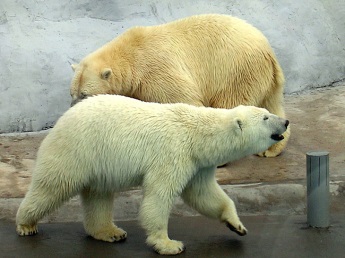 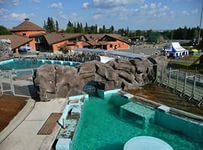 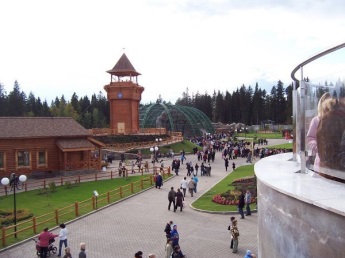 